PRAYERS OF THE CHURCHA:  Let us pray for the whole people of God in Christ Jesus,            and for all people according to their needs.         (A brief silence)A:  Lord God, you reign in eternal majesty and glory. We praise you for coming into our world through your Son, Jesus Christ, to save us from the bondage of sin and death. Give us your Holy Spirit, so that we would trust in your Word and look to you as our Redeemer and Lord.Lord, in your mercy,    C:   Hear our prayer.A:  Lord God, you have called your Church to be followers of Jesus, and commanded us to go and make disciples of all nations so that all may know the truth of the Gospel. We give thanks on Reformation Sunday that your holy Word continues its work among us. We pray that the Holy Spirit would continue to renew and reform your Church always, drawing us back to your Word when we have wandered from the truth.  Lord, in your mercy,    C:   Hear our prayer.A:  Loving Ruler of all nations, in this year of a contentious presidential election, bring your unity and peace to bear. Help us to appreciate the privilege we have to express our preferences through voting and petitioning our elected representatives and to exercise wisdom and discernment as we head to the voting booth.  Lord, in your mercy,    C:   Hear our prayer.A:  Gracious God, for many the sea of life becomes rough and strong winds seem to blow them off course.  Speak to those who are afraid and bring them your peace.  Fill with your goodness all who live with hunger, poverty, fear, depression, addiction or illness,  especially those we name:	        [NAMES]               Walk with them and calm their fears.Lord, in your mercy,    C:   Hear our prayer.P:  Into your hands, O Lord, we commend all for whom we pray, trusting in your mercy; through you Son, Jesus Christ, our Lord.                                                                         C:   Amen. Bulletin Page 4 of 4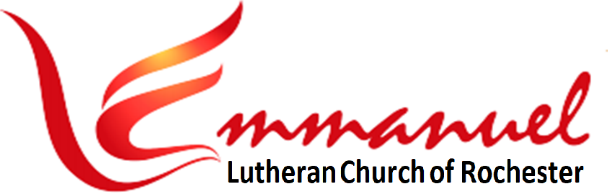 Worship - Eve of the Reformation	   Sat, Oct 29th, 2022 - 6pmPastor: Rev Natacha Kemp		   Lutheran Book of WorshipPianist:  MarJean Damerval	   Service of the WordAnnouncements 		       * indicates stand as you are able*Hymn: …………... Oh, For a Thousand Tongues to Sing ….  LBW #559*Greeting: P:	The grace of our lord Jesus Christ, the love of God    	and the Communion of the Holy Spirit be with you all.             C: 	And also with you.P: 	In the beginning was the word.                                                 C: 	And the Word was with God, and the Word was God. P: 	In the word was life,  C: 	And the life was the light of all people.P: 	The word became flesh and lived among us,  C: 	And we have seen his glory, full of grace and truth.Salutation:      P: The Lord be with you. 	     C: And also with you.                     Prayer of the Day:     P: Let us pray:     O Lord God, heavenly Father, pour out your Holy Spirit upon your faithful people. Keep them steadfast in your grace and truth, protect and comfort them in all temptation, defend them against all enemies of your Word, and bestow upon the Church your saving peace; through your Son, Jesus Christ, our Lord, who lives and reigns with you and the Holy Spirit, one God, now and forever. C:  Amen.Bulletin Page 1 of 4Hymn: …………. Lord, Keep Us Steadfast in Your Word .…. LBW #230First Lesson ……………….……..…...... Revelation 14:6-7….. Scripture Pg 1 Psalm 46 ….………….…....……... (Read Responsively) .…. Scripture Pg 2 Second Lesson .............................. Romans 3:19-28 …. Scripture Pg 3 *Gospel Verse …………………………….….…………….…… Alleluia .…. LBW Pg 83 *Holy Gospel ......................................... John 8:31-36 …. Scripture Pg 4 Sermon ....................................................................…. Rev Natacha Kemp Hymn: …………………….………. A Mighty Fortress Is Our God ….. LBW #229*Confession: 	P: 	In Christ, you have heard the word of truth, The gospel of your salvation.C: 	 We believe in Him and are marked With the seal of the promised Holy Spirit.P:  	Living together in trust and hope, we confess our faith:Apostles’ Creed ……….…………………..……...…………….................….. LBW Pg 128I Believe in God, the Father Almighty, Creator of Heaven & Earth.                                         I Believe in Jesus Christ, His Only Son, Our Lord.                             He Was Conceived by the Power of the Holy Spirit and Born of the Virgin Mary. He Suffered Under Pontius Pilate, Was Crucified, Died, and Was Buried. He Descended Into Hell.  On the Third Day He Rose Again. He Ascended Into Heaven, And is Seated at the Right Hand of the Father.             He Will Come Again to Judge the Living and the Dead.  I Believe in the Holy Spirit,    The Holy catholic Church,              The Communion of Saints,     The Forgiveness of Sins,               The Resurrection of The Body, And the Life Everlasting. Amen.Bulletin Page 2 of 4P: 	Build yourselves up on your most holy faith; C: 	Pray in the Holy Spirit.P: 	Keep yourselves in the love of God; C: 	Look forward to the mercy of our Lord Jesus ChristP: 	If anyone is in Christ, there is a new creation: C: 	Everything old has passed away; Behold, everything has become new!P:	God has given us the ministry of Reconciliation. Therefore, let us be reconciled to God and to one another. Gracious God,C:  Have mercy on us. In your compassion forgive us our sins, known and unknown, things done and left undone. Uphold us by your Spirit so that we may live and serve you in newness of life, to the honor and glory of your holy name; through Jesus Christ our Lord. Amen.P:   Almighty God have mercy on you, forgive you all your sins      thru our Lord Jesus Christ, strengthen you in all goodness,      and by the power of the Holy Spirit keep you in eternal life.C:    Amen.P:   Sisters and brothers, rejoice. Mend your ways,       encourage one another, agree with one another,       live in peace. The peace of the Lord be with you always.C:   And also with you.	The Prayers of the Church ……….….…..…...……………………... Bulletin Pg 4*Lord’s Prayer ….………..……… (Traditional Version) .…. Scripture Pg 4*Benediction  ………..………….……..…………………….…..…..……………… LBW Pg 130Sending Hymn: ..………………………….... O Zion, Haste (v.1,2) …. LBW #397Dismissal Bulletin Page 3 of 4*Gospel Reading: John 8:31-36The Holy Gospel According to St John, the 8th ChapterC: Glory to you, O Lord.31Jesus said to the Jews who had believed him, “If you abide in my word, you are truly my disciples, 32and you will know the truth, and the truth will set you free.” 33They answered him, “We are offspring of Abraham and have never been enslaved to anyone. How is it that you say, ‘You will become free’?”  34Jesus answered them, “Truly, truly, I say to you, everyone who practices sin is a slave to sin. 35The slave does not remain in the house forever; the son remains forever. 36So if the Son sets you free, you will be free indeed.”P:     The Gospel of the Lord.               C:     Praise to you, O Christ.*Lord’s Prayer: Traditional VersionOur Father, Who Art In Heaven, Hallowed Be Thy Name,Thy Kingdom Come, Thy Will Be Done, On Earth As It Is In Heaven.Give Us This Day Our Daily Bread. And Forgive Us Our Trespasses,As We Forgive Those Who Trespass Against Us.And Lead Us Not Into Temptation, But Deliver Us From Evil.For Thine Is The Kingdom, And The Power, And The Glory,Forever And Ever.  Amen.Scripture 4 of 41st Lesson: Revelation 14:6-76I saw another angel flying directly overhead, with an eternal gospel to proclaim to those who dwell on earth, to every nation and tribe and language and people. 7And he said with a loud voice, “Fear God and give him glory, because the hour of his judgment has come, and worship him who made heaven and earth, the sea and the springs of water.”                                                        .                                 L:      The Word of the Lord.                          C:     Thanks be to God.Scripture 1 of 4Psalm 46  (Read Responsively)1	God is our refuge and strength,	A very present help in trouble.2	Therefore we will not fear, though the earth be moved,	And though the mountains be toppled Into the depths of the sea;3	Though its waters rage and foam,	And though the mountains tremble at its tumult.4	The Lord of hosts is with us;	The God of Jacob is our stronghold.5	There is a river whose streams make glad The city of God,	The holy habitation of the Most High.6	God is in the midst of her; she shall not be overthrown;	God shall help her at the break of day.7	The nations make much ado, And the kingdoms are shaken;	God has spoken, and the earth shall melt away.8	The Lord of hosts is with us;	The God of Jacob is our stronghold.9	Come now and look upon the works of the Lord,	What awesome things he has done on earth.10	It is he who makes war to cease in all the world;	He breaks the bow, and shatters the spear, And burns the shields with fire.11	“Be still, then, and know that I am God;I will be exalted among the nations; I will be exalted in the earth.”12	The Lord of hosts is with us;	The God of Jacob is our stronghold.Scripture 2 of 42nd Lesson: Romans 3:19-2819Now we know that whatever the law says it speaks to those who are under the law, so that every mouth may be stopped, and the whole world may be held accountable to God. 20For by works of the law no human being will be justified in his sight, since through the law comes knowledge of sin. 21But now the righteousness of God has been manifested apart from the law, although the Law and the Prophets bear witness to it — 22the righteousness of God through faith in Jesus Christ for all who believe. For there is no distinction: 23for all have sinned and fall short of the glory of God, 24and are justified by his grace as a gift, through the redemption that is in Christ Jesus, 25whom God put forward as a propitiation by his blood, to be received by faith. This was to show God’s righteousness, because in his divine forbearance he had passed over former sins. 26It was to show his righteousness at the present time, so that he might be just and the justifier of the one who has faith in Jesus. 27Then what becomes of our boasting? It is excluded. By what kind of law? By a law of works? No, but by the law of faith. 28For we hold that one is justified by faith apart from works of the law.L:      The Word of the Lord.                          C:     Thanks be to God.Scripture 3 of 4O Zion, Haste - LBW #397 (v.1,2)Verse 1	O Zi-on, Haste, Your Mis-sion High Ful-fill-ing,   To Tell to All the World That God is Light,That He Who Made All Na-tions is Not Will-ing   One Soul Should Per-ish, Lost in Shades of Night.Refrain	Pub-lish Glad Tid-ings, Tid-ings of Peace,   Tid-ings of Je-sus, Re-demp-tion and Re-lease.Verse 2	Pub-lish to Ev-'ry Peo-ple, Tongue, and Na-tion   That God, in Whom They Live and Move, is Love.Tell How He Stooped to Save His Lost Cre-a-tion   And Died on Earth That We Might Live A-bove. Refrain	Pub-lish Glad Tid-ings, Tid-ings of Peace,   Tid-ings of Je-sus, Re-demp-tion and Re-lease.Hymns 4 of 4Oh, For a Thousand Tongues to Sing - LBW #559Verse 1	O For a Thou-sand Tongues to SingMy Great Re-deem-er's Praise,The Glo-ries of My God and King,The Tri-umphs of His Grace.Verse 2 	My Gra-cious Master and My God,As-sist Me to Pro-claim,To Spread Thro' All the Earth A-broadThe Hon-ors of Your Name.Verse 3  	The Name of Je-sus Charms Our Fears,That Bids Our Sor-rows Cease,'Tis Mu-sic in The Sin-ner's Ears,			‘Tis Life and Health and Peace.Verse 4	He Breaks the Pow’r of Can-celed Sin,He Sets the Pris-‘ner Free.His Blood Can Make the Foul-est Clean.His Blood A-vails for Me.Verse 5  	To God All Glo-ry, Praise, and LoveBe Now and Ever Giv’nBy Saints Be-low and Saints A-bove,The Church in Earth and Heav’nHymns 1 of 4Lord, Keep Us Steadfast in Your Word - LBW #230Verse 1	Lord, Keep Us Stead-fast in Your Word. Curb Those Who by De-ceit or SwordWould Wrest the King-dom from Your Son, A	nd Bring to Nought All He Has Done.Verse 2	Lord Je-sus Christ, Your Pow'r Make Known, For You Are Lord of Lords A-lone.De-fend Your Ho-ly Church, That We May Sing Your Praise Tri-um-phant-ly.Verse 3	O Com-fort-er of Price-less Worth,Send Peace and U-nit-y on Earth.Sup-port us in Our Fi-nal Strife And Lead us Out of Death to Life.A Mighty Fortress Is Our God - LBW #229Verse 1	A Might-y For-tress is Our God,A Sword and Shield Vic-to-rious.He Breaks the Cruel Op-pressor's RodAnd Wins Sal-va-tion Glo-rious.The Old Sa-tan-ic Foe Has Sworn to Work us Woe.With Craft and Dread-ful MightHe Arms Him-self to Fight.On Earth He Has No E-qual.**(Next Page)** Hymns 2 of 4Verse 2	No Strength of Ours Can Match His Might.We Would Be Lost, Re-ject-ed.But Now a Cham-pion Comes to Fight,Whom God Him-self E-lect-ed.You Ask Who This May Be?The Lord of Hosts is He.Christ Je-sus, Might-y Lord,God's On-ly Son, A-dored.He Holds the Field Vic-to-rious.Verse 3	Though Hordes of De-vils Fill the LandAll Threat-‘ning to De-vour us,We Trem-ble Not, Un-moved We Stand.They Can-not O-ver-pow’r us.Let This World's Ty-rant Rage.In Bat-tle We'll En-gage.His Might is Doomed to Fail.God's Judg-ment Must Pre-vail.One Lit-tle Word Sub-dues Him.Verse 4	God's Word For-ev-er Shall A-bide,No Thanks to Foes, Who Fear It.For God Him-self Fights by Our SideWith Weap-ons of the Spir-it.Were They to Take Our House,Goods, Hon-or, Child, or Spouse,Though Life Be Wrenched A-way,They Can-not Win the Day.The King-dom's Ours For-ev-er.Hymns 3 of 4Worship Servants TonightGuest Pastor:				Rev Natacha Kemp      Pianist:  	 			MarJean DamervalGreeter: 	 			Gary & Julie EngleScripture / Prayers Reader:	Judy CaudillSound: 	 		  	Don HoltanRecording / Projection		Don HoltanSet-up and Take-down:		Don & Peg HoltanThanks for worshiping with us this evening. Your presence is your gift to us. We pray that our Service of Worship is a blessing to you. Sealed by the Holy Spirit and marked with the cross of Christ forever we are -- praising, proclaiming and practicing  --  Emmanuel,   God  with  us,   in  daily  life!Emmanuel Lutheran Church	 		3819 - 18th Avenue NW      (1965 Emmanuel Dr NW   Coming Soon) Rochester, MN 55901Phone: 507-206-3048              Website: 	         www.emmanuelofrochester.orgNew Email:	         EmmanuelRochesterNALC@gmail.com Facebook page:      Emmanuel Lutheran Church of Rochester, MNThanksgiving Eve WorshipOn Wed, Nov 23rd, Thanksgiving Eve, Oasis Congregation has invited Emmanuel Lutheran to join their worship service at 6:30pm.Christmas Eve WorshipEmmanuel Lutheran will hold our regular weekly worship service on Sat, Dec 24th, Christmas Eve at 2pm here at Oasis.Credits and Contact InfoCalendar Items Wed,	Nov 2		Men’s Bible Study - 11am at Oasis-and- 		Women’s Bible Study – 1pm at Judy Pearce’sSat,	Nov 5		Eve of All Saints Day Worship Service - 6pm Wed,	Nov 9		Men’s Bible Study - 11am at OasisFri,	Nov 11		Council Meeting – 2:30pm at OasisSat,	Nov 12		Eve of Pentecost 23 Worship Service - 6pmWed,	Nov 16		Men’s Bible Study - 11am at Oasis-and– 		Women’s Bible Study – 1pm at Judy Pearce’sSat,	Nov 19		Eve of Christ the King Worship Service  6pmWed,	Nov 23		Men’s Bible Study - 11am at Oasis-and– 		Thanksgiving Eve Service w/Oasis – 6:30pmSat,	Nov 26		Eve of Advent 1 Worship Service - 6pmWed,	Nov 30		Men’s Bible Study - 11am at Oasis-and– 		Women’s Bible Study – 1pm at Judy Pearce’sSat,	Dec 3		Eve of Advent 2 Worship Service - 6pmMen’s Bible Study In-PersonJoin us at Oasis Church each Wednesday at 11am, Nov 2nd, 9th, 16th, 23rd & 30th to study the appointed Bible Readings for the week ahead.  Bring your Bible and a friend.Women’s Bible StudyJoin the women of Emmanuel at 1pm on Wed,  Nov 2nd, 16th & 30th at Judy Pearce’s home to study "Twelve Ordinary Men"                     by John MacArthur.Calendar and AnnouncementsWorship Servants TonightGuest Pastor:				Rev Natacha Kemp      Pianist:  	 			MarJean DamervalGreeter: 	 			Gary & Julie EngleScripture / Prayers Reader:	Judy CaudillSound: 	 		  	Don HoltanRecording / Projection		Don HoltanSet-up and Take-down:		Don & Peg HoltanThanks for worshiping with us this evening. Your presence is your gift to us. We pray that our Service of Worship is a blessing to you. Sealed by the Holy Spirit and marked with the cross of Christ forever we are -- praising, proclaiming and practicing  --  Emmanuel,   God  with  us,   in  daily  life!Emmanuel Lutheran Church	 		3819 - 18th Avenue NW      (1965 Emmanuel Dr NW   Coming Soon) Rochester, MN 55901Phone: 507-206-3048              Website: 	         www.emmanuelofrochester.orgNew Email:	         EmmanuelRochesterNALC@gmail.com Facebook page:      Emmanuel Lutheran Church of Rochester, MNThanksgiving Eve WorshipOn Wed, Nov 23rd, Thanksgiving Eve, Oasis Congregation has invited Emmanuel Lutheran to join their worship service at 6:30pm.Christmas Eve WorshipEmmanuel Lutheran will hold our regular weekly worship service on Sat, Dec 24th, Christmas Eve at 2pm here at Oasis.Credits and Contact InfoCalendar Items Wed,	Nov 2		Men’s Bible Study - 11am at Oasis-and- 		Women’s Bible Study – 1pm at Judy Pearce’sSat,	Nov 5		Eve of All Saints Day Worship Service - 6pm Wed,	Nov 9		Men’s Bible Study - 11am at OasisFri,	Nov 11		Council Meeting – 2:30pm at OasisSat,	Nov 12		Eve of Pentecost 23 Worship Service - 6pmWed,	Nov 16		Men’s Bible Study - 11am at Oasis-and– 		Women’s Bible Study – 1pm at Judy Pearce’sSat,	Nov 19		Eve of Christ the King Worship Service  6pm Wed,	Nov 23		Men’s Bible Study - 11am at Oasis-and– 		Thanksgiving Eve Service w/Oasis – 6:30pmSat,	Nov 26		Eve of Advent 1 Worship Service - 6pmWed,	Nov 30		Men’s Bible Study - 11am at Oasis-and– 		Women’s Bible Study – 1pm at Judy Pearce’sSat,	Dec 3		Eve of Advent 2 Worship Service - 6pmMen’s Bible Study In-PersonJoin us at Oasis Church each Wednesday at 11am, Nov 2nd, 9th, 16th, 23rd & 30th to study the appointed Bible Readings for the week ahead.  Bring your Bible and a friend.Women’s Bible StudyJoin the women of Emmanuel at 1pm on Wed,  Nov 2nd, 16th & 30th at Judy Pearce’s home to study "Twelve Ordinary Men"                     by John MacArthur.Calendar and Announcements